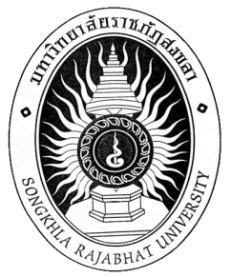 รายงานการวิจัย   การเปรียบเทียบประสิทธิภาพของเครือข่ายระหว่าง Teaming และ Bonding บนเทคโนโลยีเวอร์ชวลไลเซชัน
   A Network Performance Comparison between Bonding and Teaming in Virtualization Technologyวีรภัทร พูลทรัพย์ศิริวรรณ คงสินรายงานฉบับนี้เป็นส่วนหนึ่งของการศึกษาหลักสูตรวิทยาศาสตรบัณฑิต สาขาวิชาวิทยาการคอมพิวเตอร์ คณะวิทยาศาสตร์และเทคโนโลยี มหาวิทยาลัยราชภัฏสงขลา2562